Advanced Soil Organic Matter ChemistryLecture 1:- definition Soil Organic Matter SOM       Soil Organic Matter can be define as fellow:1- it is amaterial of high molelucalar weights for example ,          proteins and polysaccharides  2 - simple saccharides with low molelucalar weights as amino acides  3- humic substances or nonhumic substances  AS, figure below  organic soil substances can be classified to    Main kinds firstly , microorganisms (biota ) secondly , entirely or partially composed substances  and non decomposed  substances with transformed (humus)  or non transformed  products as fallen leaf.  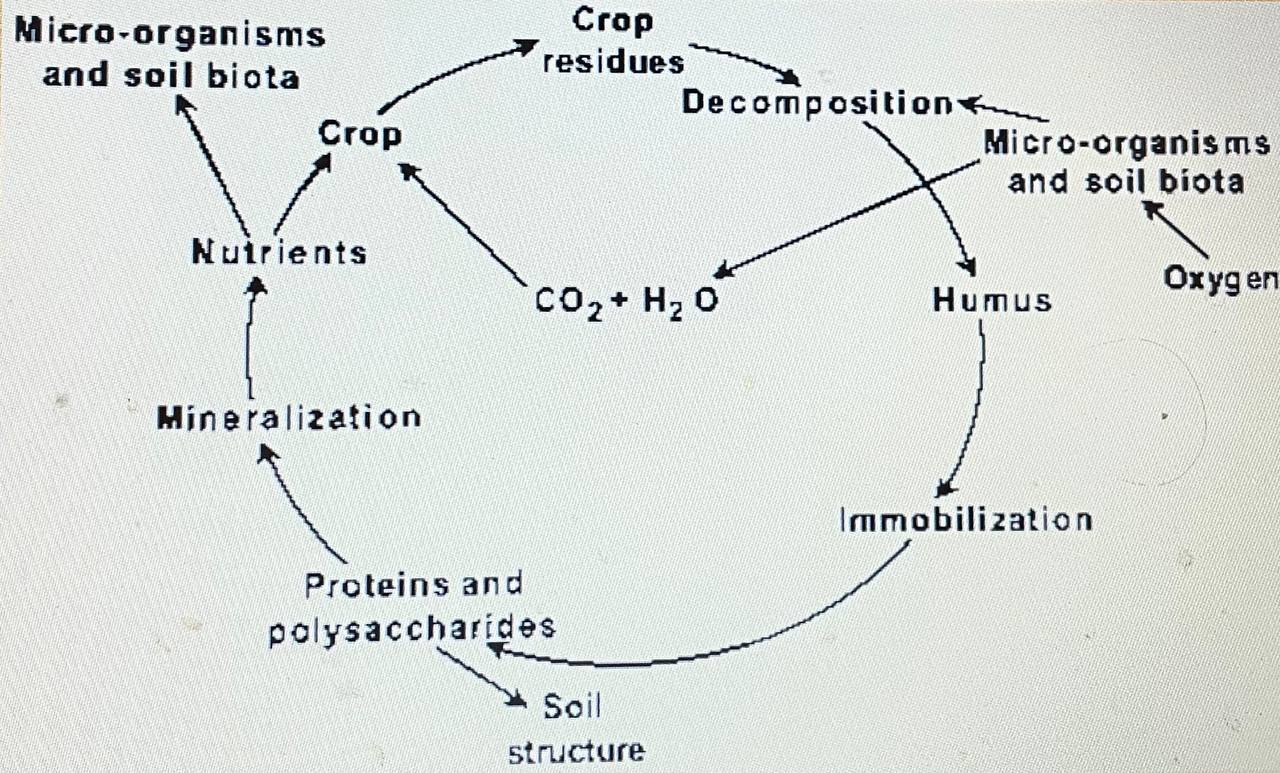 Functions of organic matter in soil   Three main Functions of SOM :     Firstly ,  SOM is a source of macro as N and P( as organic companents in nature )  but K ( it is salts in nature ).       Secondly ,  SOM has role in microbiology activity in nature   Thirdly , SOM affects  in chemi- physical and biological   Soil properties as moisture, aeration , CEC , then soil aggregates and downward water and roots elongation and plants . Forth , decomposed or non decomposed manure  SOM can be as a source of demanded energy to microorgansims  . Q: micro-organisms and soil biota at absent or present oxygen can decompose Humus by main groups processes to release simple compounds , explain these processes with an essential products , (answer with points) ?ا